Dan’s 1275 A+ engine - Parts still needed as of 9/26/2016Cylinder headRocker arm assemblyRocker cover and silicone (?) gasket     (I have a steel rocker cover I can use for the test run as long as it clears those       high rise rockers)Knobs or nuts and seals/washers for rocker coverPush rodsThermostat and housingCarbs and manifoldHeater valve or blockoff plate or hose bibBreather hosesCoolant hosesRadiator  (I don’t need one to test run, coolant will just be water)Clutch assyFlywheelAlternator and brackets (can use the ones off Vikram’s 1100)Fan beltDistributor, plug leads, plugsOil pressure relief valve and spring (ball type or plunger)Oil FilterOil (I can supply – tell me what you want to use)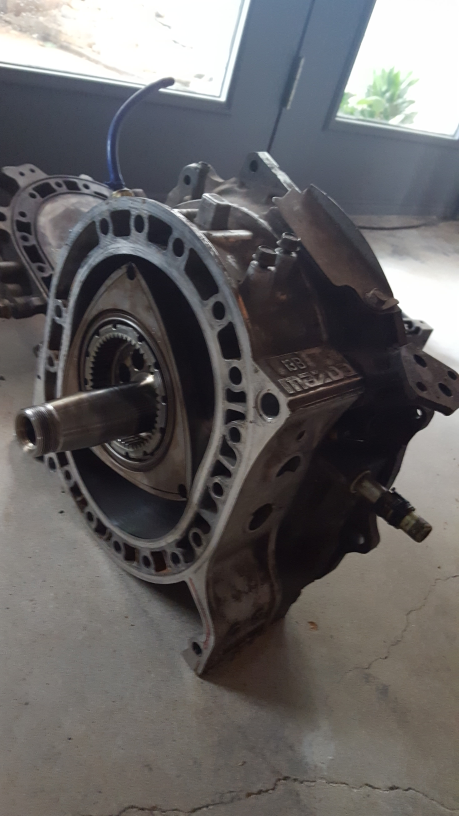 